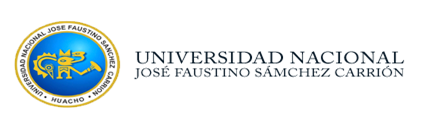 UNIVERSIDAD NACIONAL JOSÉ FAUSTINO SÁNCHEZ CARRIÓNFACULTAD DE CIENCIAS EMPRESARIALES Escuela Profesional de Gestión en Turismo y HoteleríaSÍLABO POR COMPETENCIASDATOS GENERALES:1.1 ASIGNATURA	:Productos Turísticos Inteligentes1.2 CÓDIGO DE LA ASIGNATURA	 		: 448541.4 ESCUELA ACADÉMICO PROFESIONAL	: Gestión en Turismo y Hotelería    	1.5 DEPART. ACADÉMICO       	  		: Administración y Gestión1.6 CRÉDITOS				        	: 03 Créditos1.7 Nº DE HORAS					: 04 Horas	HORAS TEORÍA				: 02 Horas	HORAS PRÁCTICA				: 02 Horas1.8 PLAN DE ESTUDIOS				: Plan Nº03 por objetivos1.9   AÑO Y SEM. ACADÉMICO 	     		: 2018-I1.10 CICLO						: VI A1.10 PROFESOR DEL CURSO		          	: Lic. Lucía Panta Sifuentes    1.11 COLEGIATURA	  		: CLT Nº 0181.12 E-mail		:Lpantasifuentes@gmail.comDESCRIPCIÓN Y SUMILLA DEL CURSOEl curso tiene como finalidad desarrollar en el estudiante la capacidad de crear productos turísticos aprovechando las ventajas comparativas para modernizarse sincréticamente, reconociendo los valores de su entorno geográfico, social, económico y cultural. Contiene el estudio del desarrollo científico y tecnológico, los procesos de cambios, la modernización. Estudio de la complejidad de los turistas actuales. Planeación y evolución de productos que brindan posibilidad de desarrollo personal y grupal. La calidad total y la inteligencia en el proceso productivo del turismo. Valores y objetivos de la comunidad local. La interculturalidad, la globalización y el turismo.	La asignatura está organizada en las siguientes unidades didácticas:UNIDAD I: MANUAL DE INVENTARIO DE RECURSOS TURÍSTICOS.UNIDAD II: DESARROLLO DEL PRODUCTO TURÍSTICO.UNIDAD III: DIFUSIÓN DEL PRODUCTO TURÍSTICOUNIDAD IV: PAQUETES TURÍSTICOSCOMPETENCIA GENERAL DEL CURSOEl estudiante al concluir el desarrollo de las unidades temáticas, adquirirá las siguientes competencias:Identificar un nuevo producto turístico.Profundizar en los atributos del producto como elementos diferenciadores del mismo.Comprender la importancia de la orientación estratégica de la empresa en el éxito de innovar.CAPACIDADES AL FINALIZAR EL CURSO.INDICADORES DE CAPACIDADES AL FINALIZAR EL CURSO.DESARROLLO DE LAS UNIDADES DIDÁCTICAS.MATERIALES EDUCATIVOS Y OTROS RECURSOS DIDÁCTICOS.Separatas LibrosPlataformas informáticasProyector multimedia.Materiales audiovisuales.Informes periodísticos.Pizarra, plumones.EVALUACIÓNLa evaluación se realizará por Unidad Didáctica. Consiste en verificar y calificar al estudiante las evidencias de conocimiento, producto y desempeño.El promedio de cada unidad será resultante de la siguiente fórmula:PFUD = EC (0.30) + EP (0.30) + ED (0.40)El promedio final de la asignatura se determinará aplicando la siguiente fórmula:PF = PUD1 (0.25) + PUD2 (0.25) + PUD3 (0.25) + PUD4 (0.25)BIBLIOGRAFÍA.Unidad I	Manual del inventario de recursos turísticos, fase: categorización y jerarquización.	Unidad IIMedina-Aguerrebere, Pablo (2014). Marca y comunicación empresarial (1er edición digital). Barcelona: Editorial UOC.Ojeda D., Mármol P. (2016). Marketing turístico (2 da edición). Madrid: Paraninfo S.A.Unidad III y IVAcerenza, Miguel Ángel (2010). Agencia de viajes: operación y plan de negocios.Fernandez, Carmen y Blanco, Ana (2003). Producción y ventas de servicios turísticos en agencia de viajes.Jiménez Abad, Carlos (2006). Producción y venta de servicios turísticos en agencias de viajes.Lane Keller, Kevin (2008). Administración Estratégica de Marca.                                                                                       Huacho, abril 2018                           ……………………………………                   				                    	 Lic. Lucía Panta Sifuentes 		                                  	        Docente del Curso.                                               CAPACIDAD DE LA UNIDAD DIDÁCTICANOMBRE DE LA UNIDAD DIDÁCTICASEMANASUNIDADILas operaciones de un destino turístico se basan en los productos turísticos, y para ello es necesario identificar y aprovechar plenamente el potencial de los recursos turísticos, por lo que se hace necesario Conocer la importancia del inventario de recursos turísticos y Desarrollar críticamente las dos fases que componen el inventario: Categorización y Jerarquización.Manual de Inventario de Recursos Turísticos.1 - 4UNIDAD IILas nuevas tendencias del turismo mundial obligan a los países a  diversificar la oferta turística a través de innovadores productos turísticos. Esta labor permite Conocer la potencialidad turística, las necesidades y deseos de los turistas para Identificar los niveles del producto turístico, y Desarrollar y Gestionar nuevos productos turísticos con sus respectivas marcas.Desarrollo de Producto Turístico5 - 8UNIDADIIIEl desarrollo y gestión de un producto turístico es un trabajo colaborativo y permanente, cuyo proceso no estaría completo si este no se da a conocer en el mercado turístico, por consiguiente el alumno debe Conocer la estrategia de promoción y sus instrumentos, cuyo resultado se plasmará en un plan de promoción que el alumno debe Desarrollar de forma crítica y realista e Implementar las estrategias en el lugar donde se desarrolló el producto turístico.Difusión del producto turístico9 - 12UNIDADIVLa comercialización del producto turístico se da a través del Diseño y Elaboración de paquetes turísticos innovadores, el mismo que consolida elementos como: atractivos turísticos, servicios, infraestructura y conectividad, y que se comercializará en el mercado turístico a un precio único.Paquetes turísticos13 - 16SEMANAINDICADORES DE CAPACIDAD AL FINALIZAR EL CURSO1Conoce la importancia del inventario nacional de recursos turísticos2Desarrolla la fase I del inventario de recursos turísticos: categorización.3Desarrolla la fase II del inventario de recursos turísticos: jerarquización.4Elabora el inventario de un recurso turístico de la localidad.5Conoce las necesidades y deseos de los turistas6Desarrolla los niveles del producto turístico7Conoce la creación y gestión de la marca territorio.8Desarrolla y Gestiona un nuevo producto turístico9Conoce la estrategia de promoción turística10Identifica las estrategias de comunicación turística apropiada para el producto desarrollado.11Desarrolla el plan de promoción turística para el nuevo producto turístico.12Implementa el plan de promoción turística en nuevo producto turístico.13Diseña propuestas para paquetes turísticos innovadores 14Elabora los paquetes turísticos innovadores.15Organiza un workshop para la comercialización de los paquetes turísticos innovadores creados.16Expone los resultados de la proceso de comercialización del paquete turístico.CAPACIDAD DE LA UNIDAD DIDÁCTICA I: Las operaciones de un destino turístico se basan en los productos turísticos, y para ello es necesario identificar y aprovechar plenamente el potencial de los recursos turísticos, por lo que se hace necesario Conocer la importancia del inventario de recursos turísticos y Desarrollar críticamente las dos fases que componen el inventario: Categorización y Jerarquización.CAPACIDAD DE LA UNIDAD DIDÁCTICA I: Las operaciones de un destino turístico se basan en los productos turísticos, y para ello es necesario identificar y aprovechar plenamente el potencial de los recursos turísticos, por lo que se hace necesario Conocer la importancia del inventario de recursos turísticos y Desarrollar críticamente las dos fases que componen el inventario: Categorización y Jerarquización.CAPACIDAD DE LA UNIDAD DIDÁCTICA I: Las operaciones de un destino turístico se basan en los productos turísticos, y para ello es necesario identificar y aprovechar plenamente el potencial de los recursos turísticos, por lo que se hace necesario Conocer la importancia del inventario de recursos turísticos y Desarrollar críticamente las dos fases que componen el inventario: Categorización y Jerarquización.CAPACIDAD DE LA UNIDAD DIDÁCTICA I: Las operaciones de un destino turístico se basan en los productos turísticos, y para ello es necesario identificar y aprovechar plenamente el potencial de los recursos turísticos, por lo que se hace necesario Conocer la importancia del inventario de recursos turísticos y Desarrollar críticamente las dos fases que componen el inventario: Categorización y Jerarquización.CAPACIDAD DE LA UNIDAD DIDÁCTICA I: Las operaciones de un destino turístico se basan en los productos turísticos, y para ello es necesario identificar y aprovechar plenamente el potencial de los recursos turísticos, por lo que se hace necesario Conocer la importancia del inventario de recursos turísticos y Desarrollar críticamente las dos fases que componen el inventario: Categorización y Jerarquización.CAPACIDAD DE LA UNIDAD DIDÁCTICA I: Las operaciones de un destino turístico se basan en los productos turísticos, y para ello es necesario identificar y aprovechar plenamente el potencial de los recursos turísticos, por lo que se hace necesario Conocer la importancia del inventario de recursos turísticos y Desarrollar críticamente las dos fases que componen el inventario: Categorización y Jerarquización.SemanaContenidosContenidosContenidosEstrategia didácticaIndicadores de logro de la capacidadSemanaConceptualProcedimentalActitudinalEstrategia didácticaIndicadores de logro de la capacidad1234Concepto y características del producto turístico. Componentes del producto turísticoInventario de Recursos TurísticosFases del inventario de recursos turísticos - fase I y fase II.Comparación entre destino, producto turístico, recurso y atractivo turístico.Estudiar la bibliografía seleccionada sobre Inventario Nacional de Recursos Turísticos.Comparar casos sobre recursos turísticos inventariados.Debatir las diferencias entre recurso turístico, inventario turístico y producto turístico.Identificar diferencias conceptuales.Debatir críticamente la diferencias entre recurso turístico, atractivo turístico y producto turístico.Participar activamente en cada caso presentadoPropiciar en el estudiante participar activamente en el desarrollo del inventario de recursos turísticos.Exposición académica de casuísticas nacionalesLectura de textosAnálisis de casosConoce la importancia del inventario nacional de recursos turísticos.Desarrolla la fase I del inventario de recursos turísticos: categorización.Desarrolla la fase II del inventario de recursos turísticos: jerarquización.Elabora el inventario de un recurso turístico de la localidad.1234EVALUACIÓN DE LA UNIDAD DIDÁCTICAEVALUACIÓN DE LA UNIDAD DIDÁCTICAEVALUACIÓN DE LA UNIDAD DIDÁCTICAEVALUACIÓN DE LA UNIDAD DIDÁCTICAEVALUACIÓN DE LA UNIDAD DIDÁCTICA1234EVIDENCIA DE CONOCIMIENTOSEVIDENCIA DE CONOCIMIENTOSEVIDENCIA DE PRODUCTOEVIDENCIA DE PRODUCTOEVIDENCIA DE DESEMPEÑO1234Evaluación escrita y oral de la unidad Evaluación escrita y oral de la unidad Entrega de casos investigados basados en la realidad nacional de manera individual.Fija tema de estudios para su desarrolloEntrega de casos investigados basados en la realidad nacional de manera individual.Fija tema de estudios para su desarrolloConoce analiza y debate la importancia del inventario de recursos turísticos.CAPACIDAD DE LA UNIDAD DIDÁCTICA II: Las nuevas tendencias del turismo mundial obligan a los países a  diversificar la oferta turística a través de innovadores productos turísticos. Esta labor permite Conocer la potencialidad turística, las necesidades y deseos de los turistas para Identificar los niveles del producto turístico, y Desarrollar y Gestionar nuevos productos turísticos con sus respectivas marcas.CAPACIDAD DE LA UNIDAD DIDÁCTICA II: Las nuevas tendencias del turismo mundial obligan a los países a  diversificar la oferta turística a través de innovadores productos turísticos. Esta labor permite Conocer la potencialidad turística, las necesidades y deseos de los turistas para Identificar los niveles del producto turístico, y Desarrollar y Gestionar nuevos productos turísticos con sus respectivas marcas.CAPACIDAD DE LA UNIDAD DIDÁCTICA II: Las nuevas tendencias del turismo mundial obligan a los países a  diversificar la oferta turística a través de innovadores productos turísticos. Esta labor permite Conocer la potencialidad turística, las necesidades y deseos de los turistas para Identificar los niveles del producto turístico, y Desarrollar y Gestionar nuevos productos turísticos con sus respectivas marcas.CAPACIDAD DE LA UNIDAD DIDÁCTICA II: Las nuevas tendencias del turismo mundial obligan a los países a  diversificar la oferta turística a través de innovadores productos turísticos. Esta labor permite Conocer la potencialidad turística, las necesidades y deseos de los turistas para Identificar los niveles del producto turístico, y Desarrollar y Gestionar nuevos productos turísticos con sus respectivas marcas.CAPACIDAD DE LA UNIDAD DIDÁCTICA II: Las nuevas tendencias del turismo mundial obligan a los países a  diversificar la oferta turística a través de innovadores productos turísticos. Esta labor permite Conocer la potencialidad turística, las necesidades y deseos de los turistas para Identificar los niveles del producto turístico, y Desarrollar y Gestionar nuevos productos turísticos con sus respectivas marcas.CAPACIDAD DE LA UNIDAD DIDÁCTICA II: Las nuevas tendencias del turismo mundial obligan a los países a  diversificar la oferta turística a través de innovadores productos turísticos. Esta labor permite Conocer la potencialidad turística, las necesidades y deseos de los turistas para Identificar los niveles del producto turístico, y Desarrollar y Gestionar nuevos productos turísticos con sus respectivas marcas.SemanaContenidosContenidosContenidosEstrategia didácticaIndicadores de logro de la capacidadSemanaConceptualProcedimentalActitudinalEstrategia didácticaIndicadores de logro de la capacidad5678El producto turístico y sus componentesLas necesidades y deseos de los turistas.Los niveles del producto turístico.El ciclo de vida del producto turístico.Características del producto turístico peruano.Uso de la marca en destinos turísticos.Estudiar la bibliografía seleccionada sobre producto turístico y marketing.Comparar casos sobre productos turísticos nacionales e internacionales.Exponer los productos turísticos desarrollados.Desarrollar críticamente marca para los destinos turísticos.Analizar críticamente los niveles y ciclo del producto turístico.Participar activamente en cada caso presentadoGenerar espacios para participar activamente en el desarrollo de productos turísticos Exposición académica de casuísticas nacionalesLectura de textos sobre marketing.Análisis de casos de productos turísticos nacionales e internacionales.Conoce las necesidades y deseos de los turistas.Desarrolla los niveles del producto turístico Conoce la creación y gestión de la marca territorio.Desarrolla y Gestiona un nuevo producto turístico5678EVALUACIÓN DE LA UNIDAD DIDÁCTICAEVALUACIÓN DE LA UNIDAD DIDÁCTICAEVALUACIÓN DE LA UNIDAD DIDÁCTICAEVALUACIÓN DE LA UNIDAD DIDÁCTICAEVALUACIÓN DE LA UNIDAD DIDÁCTICA5678EVIDENCIA DE CONOCIMIENTOSEVIDENCIA DE CONOCIMIENTOSEVIDENCIA DE PRODUCTOEVIDENCIA DE PRODUCTOEVIDENCIA DE DESEMPEÑO5678Evaluación escrita y oral de la unidad Evaluación escrita y oral de la unidad Busca información del distrito para proponer el desarrollo de un nuevo producto turístico.Visita in situ de la localidad para constatar la realidad del distrito y proponer estrategias realistas. Busca información del distrito para proponer el desarrollo de un nuevo producto turístico.Visita in situ de la localidad para constatar la realidad del distrito y proponer estrategias realistas. Presenta la propuesta de un nuevo producto turístico.CAPACIDAD DE LA UNIDAD DIDÁCTICA III:   El desarrollo y gestión de un producto turístico es un trabajo colaborativo y permanente, cuyo proceso no estaría completo si este no se da a conocer en el mercado turístico, por consiguiente el alumno debe Conocer la estrategia de promoción y sus instrumentos, cuyo resultado se plasmará en un plan de promoción que el alumno debe Desarrollar de forma crítica y realista e Implementar las estrategias en el lugar donde se desarrolló el producto turístico.CAPACIDAD DE LA UNIDAD DIDÁCTICA III:   El desarrollo y gestión de un producto turístico es un trabajo colaborativo y permanente, cuyo proceso no estaría completo si este no se da a conocer en el mercado turístico, por consiguiente el alumno debe Conocer la estrategia de promoción y sus instrumentos, cuyo resultado se plasmará en un plan de promoción que el alumno debe Desarrollar de forma crítica y realista e Implementar las estrategias en el lugar donde se desarrolló el producto turístico.CAPACIDAD DE LA UNIDAD DIDÁCTICA III:   El desarrollo y gestión de un producto turístico es un trabajo colaborativo y permanente, cuyo proceso no estaría completo si este no se da a conocer en el mercado turístico, por consiguiente el alumno debe Conocer la estrategia de promoción y sus instrumentos, cuyo resultado se plasmará en un plan de promoción que el alumno debe Desarrollar de forma crítica y realista e Implementar las estrategias en el lugar donde se desarrolló el producto turístico.CAPACIDAD DE LA UNIDAD DIDÁCTICA III:   El desarrollo y gestión de un producto turístico es un trabajo colaborativo y permanente, cuyo proceso no estaría completo si este no se da a conocer en el mercado turístico, por consiguiente el alumno debe Conocer la estrategia de promoción y sus instrumentos, cuyo resultado se plasmará en un plan de promoción que el alumno debe Desarrollar de forma crítica y realista e Implementar las estrategias en el lugar donde se desarrolló el producto turístico.CAPACIDAD DE LA UNIDAD DIDÁCTICA III:   El desarrollo y gestión de un producto turístico es un trabajo colaborativo y permanente, cuyo proceso no estaría completo si este no se da a conocer en el mercado turístico, por consiguiente el alumno debe Conocer la estrategia de promoción y sus instrumentos, cuyo resultado se plasmará en un plan de promoción que el alumno debe Desarrollar de forma crítica y realista e Implementar las estrategias en el lugar donde se desarrolló el producto turístico.CAPACIDAD DE LA UNIDAD DIDÁCTICA III:   El desarrollo y gestión de un producto turístico es un trabajo colaborativo y permanente, cuyo proceso no estaría completo si este no se da a conocer en el mercado turístico, por consiguiente el alumno debe Conocer la estrategia de promoción y sus instrumentos, cuyo resultado se plasmará en un plan de promoción que el alumno debe Desarrollar de forma crítica y realista e Implementar las estrategias en el lugar donde se desarrolló el producto turístico.SemanaContenidosContenidosContenidosEstrategia didácticaIndicadores de logro de la capacidadSemanaConceptualProcedimentalActitudinalEstrategia didácticaIndicadores de logro de la capacidad9101112El Producto turístico y la promoción en el mercado nacional e internacional.Estrategias de promoción turística del producto.Diseño y tipos de materiales para la promoción de los productos turísticos.Elaboración del plan de promoción turística.Analizar los medios adecuados para la promoción del producto turístico.Reunir información sobre material promocional.Analizar los diferentes materiales de promoción organizados por PromPerú y Agencias de viajes.Realiza el plan de promoción turística.Participar críticamente sobre los medios adecuados para la promoción del producto turístico.Debatir los distintos medios utilizados para la promoción turística.Comparar los planes de promoción turística.Revisión de material de promoción turística.Analizar los medios utilizados para la difusión del producto turístico.Exposición de planes de promoción turísticaConoce la estrategia de promoción turística Identifica las estrategias de comunicación turística apropiada para el producto desarrollado.Desarrolla el plan de promoción turística para el nuevo producto turístico.Implementa el plan de promoción turística en nuevo producto turístico.9101112EVALUACIÓN DE LA UNIDAD DIDÁCTICAEVALUACIÓN DE LA UNIDAD DIDÁCTICAEVALUACIÓN DE LA UNIDAD DIDÁCTICAEVALUACIÓN DE LA UNIDAD DIDÁCTICAEVALUACIÓN DE LA UNIDAD DIDÁCTICA9101112EVIDENCIA DE CONOCIMIENTOSEVIDENCIA DE CONOCIMIENTOSEVIDENCIA DE PRODUCTOEVIDENCIA DE PRODUCTOEVIDENCIA DE DESEMPEÑO9101112Prueba escrita y oral de la unidad didáctica.Prueba escrita y oral de la unidad didáctica.Entrega del plan de promoción turísticaEntrega del plan de promoción turísticaFundamenta la propuesta de plan de promoción turística.CAPACIDAD DE LA UNIDAD DIDÁCTICA IV: La comercialización del producto turístico se da a través del Diseño y Elaboración de paquetes turísticos innovadores, el mismo que consolida elementos como: atractivos turísticos, servicios, infraestructura y conectividad, y que se comercializará en el mercado turístico a un precio único.CAPACIDAD DE LA UNIDAD DIDÁCTICA IV: La comercialización del producto turístico se da a través del Diseño y Elaboración de paquetes turísticos innovadores, el mismo que consolida elementos como: atractivos turísticos, servicios, infraestructura y conectividad, y que se comercializará en el mercado turístico a un precio único.CAPACIDAD DE LA UNIDAD DIDÁCTICA IV: La comercialización del producto turístico se da a través del Diseño y Elaboración de paquetes turísticos innovadores, el mismo que consolida elementos como: atractivos turísticos, servicios, infraestructura y conectividad, y que se comercializará en el mercado turístico a un precio único.CAPACIDAD DE LA UNIDAD DIDÁCTICA IV: La comercialización del producto turístico se da a través del Diseño y Elaboración de paquetes turísticos innovadores, el mismo que consolida elementos como: atractivos turísticos, servicios, infraestructura y conectividad, y que se comercializará en el mercado turístico a un precio único.CAPACIDAD DE LA UNIDAD DIDÁCTICA IV: La comercialización del producto turístico se da a través del Diseño y Elaboración de paquetes turísticos innovadores, el mismo que consolida elementos como: atractivos turísticos, servicios, infraestructura y conectividad, y que se comercializará en el mercado turístico a un precio único.CAPACIDAD DE LA UNIDAD DIDÁCTICA IV: La comercialización del producto turístico se da a través del Diseño y Elaboración de paquetes turísticos innovadores, el mismo que consolida elementos como: atractivos turísticos, servicios, infraestructura y conectividad, y que se comercializará en el mercado turístico a un precio único.SemanaContenidosContenidosContenidosEstrategia didácticaIndicadores de logro de la capacidadSemanaConceptualProcedimentalActitudinalEstrategia didácticaIndicadores de logro de la capacidad13141516Las agencias de viajes y su rol en la comercialización de los paquetes turísticos. Elaboración de paquetes turísticos.Organización de un workshop para la presentación del paquete turístico.Identificar los procesos adecuados para la elaboración del paquete turístico.Diseñar creativamente un innovador paquete turístico.Usar adecuadamente las fases de la elaboración del paquete turístico.Organizar el workshop para la presentación del paquete turístico.Exponer en público los paquetes turísticos.Exposición oral y documentada de temas de la unidad.Presentación de los trabajos de investigación.Uso de herramientas y técnicas del esquema de planificación.Diseña propuestas para paquetes turísticos innovadores Elabora los paquetes turísticos innovadores.Organiza un workshop para la comercialización de los paquetes turísticos innovadores creados.Expone los resultados de la proceso de comercialización del paquete turístico.13141516EVALUACIÓN DE LA UNIDAD DIDÁCTICAEVALUACIÓN DE LA UNIDAD DIDÁCTICAEVALUACIÓN DE LA UNIDAD DIDÁCTICAEVALUACIÓN DE LA UNIDAD DIDÁCTICAEVALUACIÓN DE LA UNIDAD DIDÁCTICA13141516EVIDENCIA DE CONOCIMIENTOSEVIDENCIA DE CONOCIMIENTOSEVIDENCIA DE PRODUCTOEVIDENCIA DE PRODUCTOEVIDENCIA DE DESEMPEÑO13141516Evaluación escrita y oral de la unidad didáctica.Evaluación escrita y oral de la unidad didáctica.Entrega del trabajo de investigación según el esquema brindado.Entrega del trabajo de investigación según el esquema brindado.Aprende y comprende a través de los trabajos de investigación y de la experiencia en campo.UNIDADESEVIDENCIASPORCENTAJEPONDERACIÓNINSTRUMENTOSI, II, III, IVDe conocimiento300.30Cuestionario I, II, III, IVDe producto300.30Tabla de escala valorativaI, II, III, IVDe desempeño400.40Tabla de escala valorativaTOTAL100%1.00